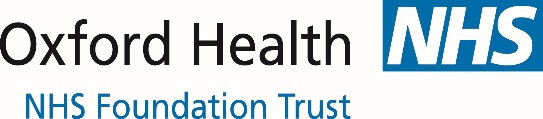 Children’s Community Occupational Therapy Referral CriteriaThe Children’s Community Occupational Therapy service is designed to provide assessment and a range of therapeutic interventions for children who have a complex, severe or enduring physical and/or developmental condition that significantly affects their ability to achieve their potential in activities of daily living.Referral Procedure:We accept referrals from health care professionals and education professionals e.g. allied health professional, school nurse, GP’s, community child health paediatrician, teacher, educational psychologists.  We also accept referral from parents and young people (over 16 years) who have previously been known to the service.Referral Criteria: All referrals must clearly indicate the functional difficulties that are appreciably impacting upon performance with occupations (self-care, school / college skills and / or play / leisure activities).  Referrals should be sent with the parent and teacher questionnaire detailing specific OT functional goals to be addressed.The difficulties indicated must be out of line with the child / young person’s physical and cognitive level of development.  A 'functional difficulty' may include but is not limited to:Being able to feed independentlyBeing able to dress independentlyBeing able to play with toys and games Being able to access the curriculum  eg difficulty with hand function eg writingAccessing suitable toileting/bathing facilitiesReferral Guidelines:For children with complex neurological conditions a referral and consent form is required.For children in primary school (4-11) without complex physical neurological conditions.  Prior to referral please follow the Primary Referral Pack and follow the flow charts and implementing specific task orientated activities from our website for a minimum of 12 weeks prior to referral (www.oxfordhealth.nhs.uk/children-and-young-people/oxon/integrated-therapies/occupational-therapy-2/activity-sheets/).  Difficulties must be significant and persistently interfere with functional activities that have not improved with practice.  If a referral is then deemed appropriate, please complete the referral form, teacher questionnaire, parent questionnaire, consent form and supporting evidence from the activities completed.For Under 4’s and Secondary Age Young People – please complete the OT referral form, consent form, parent questionnaire and teacher questionnaireAll of the above forms must be returned at point of referral otherwise the referral will be returned without being processed.Developmental Guidelines These are guidelines of what milestones should be achieved and if not, would then be appropriate for OT input (unless there is an underlying neurological condition).By age three:Eat independently with a spoonDrink from an open cupPick up small object with thumb and finger (pincer grasp)Build a tower of 8 wooden blocksPut large beads onto thick cordIndependently take off clothesCompletes simple shape form boardStart to mark make on paperBy age four:Build a ten block towerCopy a vertical and horizontal line and circleThread small beads onto a laceEat independently with a spoon and forkDress by self except fasteners and correct orientation (e.g. top back to front)Independent toileting with assistance for wipingDoes simple 8 piece jigsaw puzzleBy Age Five:Hand dominance establishedHolding pencil to drawCan copy + X Can button large buttonsStart to use a knife to cut soft foodsDress and undress with minimal assistanceCompletes 15 piece puzzleBy Age Six:Prints own nameCan draw a line with a rulerCan attempt to spread butter onto breadCopy a triangleColour within the linesUse scissors to cut out general shapeBy Age 7:Fully independent with dressing including fastenersIndependent toileting including wipingAttempt to tie shoelacesAble to use a pencil sharpener and eraserAble to form all letters of the alphabet correctlyFunctional use of knife and forkReferral Forms:http://www.oxfordhealth.nhs.uk/children-and-young-people/oxon/integrated-therapies/making-a-referral/ For more information about Occupational Therapy see the Oxford Health Website and or contact the local integrated therapies team. contact details on the Website. http://www.oxfordhealth.nhs.uk/children-and-young-people/oxon/integrated-therapies/occupational-therapy-2/ OT Website Activity Sheets:http://www.oxfordhealth.nhs.uk/children-and-young-people/oxon/integrated-therapies/occupational-therapy-2/activity-sheets/ Written date 11/06/2015Review date  June 2016Ann Gregory, Helen Wakeling, Nicole Bigler, Pauline Dobbs, Judith Griffin